BRINE LINEWASTEWATER DISCHARGE PERMITDate:		DateName:		NameAddress:	Address		City, CA Zip CodeAttention:	Authorized RepresentativeSubject:	Issuance of Brine Line Discharge Permit to NamePermit NO:  		NAICS NO:  	 Dear Name:The enclosed Wastewater Discharge Permit (Permit) issues pollutant limitations for the wastewater to be discharged from the above Industrial User to the Inland Empire Brine Line (Brine Line).  All discharges of wastewater generated at this location, and actions or reports relating thereto, shall be in accordance with the terms and conditions of this Permit and Santa Ana Watershed Project Authority (SAWPA) Ordinance No. 8, including any successors thereto (hereinafter referred to as the Ordinance) and Agency Ordinance.If you wish to appeal or challenge any discharge limitations, pretreatment requirements, or conditions imposed in this permit, a petition shall be filed for modification or reissuance in accordance with the requirements of the Ordinance, within ten (10) business days of the date of issuance.____________________________________Agency ManagerTitleAgencyWASTEWATER DISCHARGE PERMITPERMIT NUMBER:  Name (Permittee) is authorized to discharge from this facility to the Inland Empire Brine Line (Brine Line) in accordance with the effluent limitations, monitoring requirements and other conditions as set forth herein and the provisions of Agency Ordinance, Santa Ana Watershed Project Authority (SAWPA) Ordinance No. 8, including any successors thereto (hereinafter referred to as Ordinance). Noncompliance with any term or condition of this Permit shall constitute a violation of the Ordinance and this Permit and shall subject the Permittee to applicable enforcement actions. All reports and notifications required by this Permit and the Ordinance shall be made to:Agency Address and Contact NumberThe Permittee is an Industrial User (IU) and is not designated as a Significant Industrial User (SIU) according to the Ordinance definition.  Compliance with this Permit does not relieve the Permittee of its obligation to comply with Agency, SAWPA’s and Orange County Sanitation District’s (OCSD) wastewater regulations and all pretreatment regulations, standards, or requirements under local, State and Federal laws, including any such laws, regulations, standards, or requirements that may become effective during the term of this permit.  OCSD is the owner/operator of the Publicly Owned Treatment Works (POTW) and is recognized as the Control Authority by Federal Regulation 40 CFR 403 and has the authority and right to enforce its pretreatment program within SAWPA’s Service area. SAWPA is OCSD’s Delegated Control Authority. The Agency, SAWPA and OCSD are hereinafter referred to as the Control Authorities.This Permit is issued on:			 	(Date)This Permit is effective on: 			(Date)This Permit shall expire at midnight on: 		(Date) The Permittee shall reapply for a Permit in accordance with Section IX.A of this Permit.  _____________________________________		_____________________________________Rich Haller, P.E.			Date			Agency Manager			DateGeneral Manager					Title			Santa Ana Watershed Project Authority			AgencyFACILITY DESCRIPTIONThe Permittee owns and/or operates a facility which (Facility description). This facility is subject to the general and specific wastewater pollutant limits contained in the Ordinance, SAWPA Local Limits (Resolution No. 2017-11), or any successors thereto.  These Local Limits apply to the combined total facility wastewater discharge to the Brine Line. DISCHARGE DESCRIPTIONThe raw water source of the wastewater discharge is description.Wastewater is produced by the following industrial processes within the facility: description.Indirect DischargeThe wastewater discharged to the Brine Line is transported via a SAWPA permitted Liquid Waste Hauler (LWH).OUTFALL(S)For the term of this Permit, the Permittee is authorized to discharge wastewater to the Brine Line from the outfalls described below.The Permittee shall apply in writing to the Control Authorities for permission to discharge wastewater at any other outfall than those indicated above.  Reasons for the change and detailed plans and drawings of the proposed new outfall must accompany the request.  For Direct Dischargers only:  The Permittee is responsible for all costs associated with the operation, maintenance, repair, and replacement of their lateral connected to the Brine Line.  Operation of the lateral includes locating the lines per the requirements of State law. Indirect Dischargers only:Primary and Alternate Brine Line Collection Station requirements: The Primary Collection Station is the location where the waste will be disposed of normally. This typically is the Collection Station nearest to your facility. The Alternate Collection Station(s) are the other SAWPA approved Collection stations that can be used only if the Primary Collection Station becomes unavailable. The Permittee shall use its Primary Collection Station whenever possible. The Primary Collection Station is:Inland Empire Utilities Agency6075 Kimball AvenueChino, CA 91708Attn:  Craig ProctorThe Permittee will be allowed to use an Alternate Collection Station under the following conditions:Should the Primary Collection Station and/or the Brine Line be shut down for repairs and the Alternate Collection Station(s) remain open.Should the use of the Brine Line be denied due to line failure or any other reason.The Permittee must implement their Contingency Plan and haul the liquid waste to the location identified in the Contingency Plan. The Alternate Collection Stations:Eastern Municipal Water District29541 Murrieta RoadSun City, CA 92586Attn:  David TrujilloCity of Corona Wastewater Treatment Plant No.1Western Municipal Water District2205 Railroad StreetCorona, CA 92880Attn:  Martyn DraperSan Bernardino Municipal Water Department WRP399 Chandler PlaceSan Bernardino, CA 92408Attn:  Andy CoadyApproval of Alternate Collection Station Requirements:Notification that Primary Collection Station is unavailable will normally be done a minimum of 24 hours in advance by the Primary Collection Station Agency. Upon request, the Alternate Collection Station Agency will provide information regarding access to the Alternate Collection Station and any specific limitations associated with the Alternate Collection Station (e.g. operating hours, load limitations).The Primary Collection Station Agency will invoice the Permittee for disposal of the waste.DESCRIPTION OF MONITORING POINT(S)The Permittee is responsible for having a clean tanker truck transporting its wastewater.  Surveillance monitoring may be conducted by the Control Authorities at the Collection Station monitoring location following connection of the Liquid Waste Hauler truck transporting the wastewater to the Collection Station. These are the only monitoring points that are approved by the Control Authorities for the collection of wastewater samples required by this Permit. Safe and convenient access to the monitoring location must be provided for representatives of the Control Authorities.  If the Control Authorities determine that the monitoring location is unsafe or difficult to access, the Permittee shall propose an alternate location acceptable to the Control Authorities and upon approval implement the alternate location as outlined in the approval notification.EFFLUENT LIMITATIONSMONITORING REQUIREMENTSMonitoring RequirementsFor the term of this Permit, the Permittee shall be responsible for measuring or estimating wastewater flow volumes and contracting with an ELAP certified laboratory of its choice to collect samples and to perform laboratory analyses on its wastewater discharge at the monitoring points identified in Section IV and V.  If the Permittee should choose to perform self-monitoring, in lieu of a contracted laboratory, a report detailing the sample collection and preservation procedures must be submitted to the Control Authorities for review and approval prior to any sample collection.All pollutant analysis, including sampling techniques, containers, preservation methods, to be submitted as part of a Wastewater Discharge Permit application, reports, or other analysis required under this Permit or the Ordinance shall be performed in accordance with the techniques prescribed in 40 CFR 136 and amendments thereto, unless otherwise specified in an applicable Categorical Pretreatment Standard or in the monitoring conditions of this permit. The Permittee is required to instruct the laboratory used to use 40 CFR 136 and amendments thereto, unless otherwise specified in this Permit, approved analytical methods that have a method detection limit that allows the Permittee to make a direct determination of compliance with the effluent pollutant limits included in Section V.  Self-Monitoring samples not properly obtained, preserved, or stored shall be deemed to be invalid and require the Permittee to conduct resampling.At a minimum, the Permittee is required to perform collection and analyses of wastewater samples for the pollutant parameters indicated in Section V at the indicated monitoring point and at the indicated monitoring frequency.  Samples or measurements/estimations shall be representative of the discharge during the sampling period and shall be taken at the permitted Monitoring Point(s).  Additional Monitoring to be ReportedResults of all additional samples taken at the permitted Monitoring Point(s), if analyzed by test procedures approved under 40 CFR 136 and amendments thereto, must be submitted as part of the required reports.  Submittals of such results shall be accompanied by data or information which describe the nature of the water or wastewater represented by the monitoring results, describe if the monitoring results represent samples of discharge to the Brine Line, and clearly identify if or if not that the monitoring results were obtained from samples collected and preserved using representative monitoring techniques.Monitoring Equipment – Reserved The Permittee is required to have the following self-monitoring equipment: DescriptionCommon:  If self-monitoring is to be conducted by the Permittee, the Permittee shall possess and maintain onsite calibrated pH measurement equipment for use during self-monitoring sample events. If self-monitoring is to be conducted by a contract laboratory on behalf of the Permittee the contract laboratory shall sample pH with calibrated pH measurement equipment for use during self-monitoring sample events.Equipment or instrumentation used for self-monitoring must be maintained in good working order and calibrated according to the manufacturer’s specifications. At a minimum, pH continuous monitoring equipment should be calibrated in accordance with manufacturers requirements.  Maintenance and calibration records must be kept on site and available for inspection. The Permittee shall immediately notify the Control Authorities of any concerns or issues associated with the meters.Describe Flow Monitoring Here – Examples Provided: The Permittee owns the flow measurement device(s) associated with this facility and is solely responsible for calibration and maintenance.  At a minimum, flow meters should be calibrated annually. Calibration records are subject to inspection by the Control Authorities.OrFlow is measured and recorded at the Collection Station through a magnetic flow meter owned and maintained by Agency Acronym.Or SAWPA owns the flow measurement device(s) associated with this facility and is solely responsible for calibration and maintenance.Continuous Monitoring – Reserved The Permittee is required to have the following meters:Description. The meter(s) shall continuously monitor the regulated wastewater discharge at the permitted Monitoring Point(s) as specified in Section IV of this Permit, twenty-four (24) hours per day, seven (7) days per week.  At a minimum, the pH and flow measurements shall be recorded at one-minute intervals on a continuous recording device.  The pH and flow data are subject to review at any time by the Control Authorities. Batch Discharge Monitoring Requirements – Reserved Batch discharges from a holding tank shall be homogeneous and representative of daily operations.  It has been determined that the wastewater that is contained in the holding tanks prior to sampling is considered homogenous.  As such, the Permittee shall conduct monitoring from each wastewater storage tank at Monitoring Point 001 for each load transported to the Collection Station during a 24-hour period as follows:An individual grab sample shall be used to evaluate compliance and be considered a composite sample for compliance purposes.  A grab sample is an individual sample collected in less than 15 minutes. If multiple batch discharges are made within a 24-hour period and sampling is performed, sampling shall be conducted on all batch discharges within the 24-hour period and submitted via a Self-Monitoring Report Form.  The compliance determination on the Self-Monitoring Report Form for 24-hour periods with multiple batch discharge and sampling is performed shall be calculated as a flow-weighted average concentration of all the monitoring performed.To calculate the flow-weighted concentration for each 24-hour period, the following equation shall be used:Where:FWC shall mean Flow-Weighted ConcentrationComposite Concentration shall mean the concentration of each individual Batch as performed in Permit Section VI.D.1.a.Batch i shall mean each individual batch discharge monitored during the 24-hour period where i = Batch 1 through Batch nn shall mean the total number of batch discharges during the 24-hour period.Total Volume Discharged for 24-Hour Period shall mean the sum of each Batch Volume i through n.The flow-weighted average concentration shall be reported via a Self-Monitoring Report Form.  The Permittee shall also report each individual constituent concentration and each individual batch volume for each individual batch discharged during the 24-hour period that is used in the flow-weighted concentration calculation.Failure to ensure that the treated process wastewater stored within the tank system is considered homogeneous prior to sampling is prohibited. SPECIAL CONDITIONS – Reserved Special ConditionConditions as necessary and document in the Fact Sheet.  REPORTING REQUIREMENTSPeriodic Compliance ReportCompliance reports containing the following information shall be submitted on a semi-annual basis. The reports are due by the 7th day of the month following the sampling period.  The report must be received by the Control Authorities at the address designated on Page 1 of this Permit.  The first report is due Date. If a report is submitted more than 45 calendar days after the due date, the facility will be deemed to be in Significant Noncompliance (SNC).  Appropriate enforcement proceedings will be initiated by the Control Authorities according to the Enforcement Response Plan.Periodic Compliance Reports shall include:For any self-monitoring conducted at the permitted Monitoring Point(s), a copy of the original contracting laboratory's analysis, and chain of custody (COC) forms including copies of the original field sheets.  In addition to the analytical results, the analytical reports shall contain method detection limits and reporting limits for all analyses.  If the analytical Reporting Detection Limit (RDL) does not demonstrate a value lower than the applicable discharge limitation, the analytical Method Detection Limit (MDL) shall be reported.  The volume of wastewater discharged to the Brine Line for the day that the sample was collected shall be reported.  Furthermore, if requested, the Permittee shall provide laboratory QA/QC results.A completed copy of the supplied Periodic Compliance Report form showing the inserted results against the pre-printed limits for all required parameters in the effluent for which sampling and analyses were performed.  A completed copy of this form MUST accompany all periodic compliance reports. If no discharge occurs during the reporting period, "no discharge" shall be reported in lieu of these report requirements for the reporting period during which no discharge occurred.  The no discharge report shall include the required signed certification statement.The certification statement on the second page of the Periodic Compliance form shall be signed by the duly authorized representative of the Permittee.  A signed copy of this form MUST accompany all periodic compliance reports.A report shall be considered incomplete and in violation of reporting requirements if it does not contain completed copies of all the required information.  Incomplete reports will be returned to sender.Daily maximum flow (gallons per day) and daily average flow (gallons per day) shall be reported for each month in the reporting period at the Monitoring Point(s).  Flow measurement devices shall be capable of measuring flows with a maximum deviation of less than five (5) percent from true discharge rates throughout the range of expected discharge volumes. Estimates may be accepted with written approval from the Control Authorities if meter is out of service.Emergency Contact List and Contingency PlanThe Permittee is required to submit, and retain a copy on-site, a Contingency Plan that details the actions that will be taken in the event of an emergency or other event that causes SAWPA, or OCSD to shut down the Brine Line.  Said Plan shall include, but is not limited to the following:A list of names and telephone numbers of emergency contacts that can be reached 24 hours a day. The Permittee shall provide SAWPA, on a semi-annual basis by January 31 and July 31, a list containing the names and phone numbers of contacts who can be reached 24 hours a day in the event of an emergency with the Brine Line discharge.A written plan that describes all available alternatives to discharging to the Brine Line, including on-site storage, hauling, ceasing the discharge, or directing all wastewater flows away from the Brine Line.  The Permittee shall develop such plan, update, and provide to SAWPA, annually by January 31.Facility Waste Management Plan – Reserved The Control Authorities may require at any time that the Permittee maintain a Facility Waste Management Plan (FWMP) as outlined in the Ordinance.  The following FWMP elements have been determined to be required of the Permittee. Slug Discharge Prevention Control Plan (SDPCP) The Control Authorities have determined that a SDPCP is required for your facility.  As such, a SDPCP showing facilities and operation procedures to provide this protection shall be submitted to the Control Authorities for review.  Each industrial user shall implement its SDPCP as submitted or modified after such plan has been reviewed by the Control Authorities.  Review of such plan and operations procedures by the Control Authorities shall not relieve the industrial user from responsibility to modify its facility as necessary to meet the requirements of the Ordinance, and any successors thereto.  Any industrial user required to develop and implement an SDPCP shall submit a plan that addresses, at a minimum, the following. detailed plans (schematics) showing facility layout and plumbing representative of operating procedures;description of contents and volumes of any process tanks;listing of stored chemicals, including location and volumes;description of discharge practices, including non-routine batch discharges; description of stored chemicals;procedures for immediately notifying the Control Authorities of any accidental or slug discharge.  Such notification also must be given for any discharge that would violate any of the standards set forth in the Ordinance, and any local, State, or Federal regulations; and,procedures to prevent adverse impact from any accidental or slug discharge.  Such procedures include, but are not limited to, inspection and maintenance of  storage areas, handling and transfer of materials, loading and unloading operations, control of plant site runoff, worker training, building of containment structures or equipment, measures for containing toxic organic chemicals (including solvents), and/or measures and equipment for emergency response.The SDPCP shall be updated whenever changes occur in any of the addressed areas; chemicals are added or replaced; processes or plumbing are rerouted or changed; pretreatment facilities are modified or replaced; operations and/or maintenance procedures are modified; or personnel listed in the plan are replaced, changed, or removed.  The SDPCP shall be reviewed by the Permittee at least annually by July 31, unless otherwise specified, and either:updated and resubmitted, or a written certification submitted stating that no change in the Slug Discharge Control Plan has occurred.Pretreatment System Operations and Maintenance Manual Such a manual shall be maintained by all industrial users operating and maintaining pretreatment equipment for the removal of pollutants from wastewater. Insert specifics as needed and due date if applicable.Hazardous Materials and Hazardous Waste Management Plan Such a plan is required to be maintained by all industrial users that use or possess hazardous materials or generate hazardous waste.  A city or county Fire Department-required Business Emergency Plan may suffice for this plan.Waste Minimization/Pollution Prevention Plan (WM/PPP)A Waste Minimization/Pollution Prevention Plan WM/PPP is required of any industrial user:For whom the Control Authorities has determined such WM/PPP is necessary to achieve a water quality objective.Determined by the State or Regional Board to be a chronic violator, and the State or Regional Board or any of the Control Authorities determines that a WM/PPP is necessary.That significantly contributes to, or has the potential to significantly contribute to, the creation of a toxic hot spot as defined in Water Code Section 13391.5.A WM/PPP shall include all of the following:An analysis of one or more of the pollutants, as directed by the State Board, Regional Board or Control Authorities, that the industrial user discharges to the Brine Line or tributaries thereto, description of the sources of the pollutants, and a comprehensive review of the processes used by the industrial user that resulted in the generation and discharge of the pollutants.An analysis of the potential for pollution prevention to reduce the generation of the pollutants, including the application of innovative and alternative technologies and any adverse environmental impacts resulting from the use of those methods.A detailed description of the tasks and time schedules required to investigate and implement various elements of pollution prevention techniques.A statement of the industrial user’s pollution prevention goals and strategies, including priorities for short-term and long-term action.A description of the industrial user’s existing pollution prevention methods.A statement that the industrial user’s existing and planned pollution prevention strategies do not constitute cross media pollution transfers unless clear environmental benefits of such an approach are identified to the satisfaction of Agency Acronym, and information that supports that statement is provided.Proof of compliance with the Hazardous Waste Source Reduction and Management Review Act of 1989 (article 11.9 commencing with Section 25244.12) of Chapter 6.5 of Division 20 of the Health and Safety Code) if the industrial user is also subject to that act.An analysis, to the extent feasible, of the relative costs and benefits of the possible pollution prevention activities.A specification of, and rationale for, the technically feasible and economically practicable pollution prevention measures selected by the industrial user for implementation.FWMP UpdatesThe FWMP shall be updated whenever changes occur in any of the addressed areas, chemicals are added or replaced, processes or plumbing are rerouted or changed, pretreatment facilities are modified or replaced, operations and/or maintenance procedures are modified, or personnel listed in the plan are replaced, changed, or removed.  The FWMP shall be reviewed by the Permittee at least annually by July 31 of each year, unless otherwise specified, and either:updated and resubmitted, or a written certification submitted by July 31 stating that no change in the FWMP has occurred.Requirements for All Reports Submitted to Control AuthoritiesThe Permittee shall submit all required reports or information to the Control Authorities at the address given on page 1 of this Permit, within the time frames specified.  All reports and information submitted to the Control Authorities shall include the following certification statement signed by the Authorized Representative of the Permittee as defined in the Ordinance.   “I certify under penalty of law that this document and all attachments were prepared under my direction or supervision in accordance with a system designed to assure that qualified personnel properly gather and evaluate the information submitted.  Based on my inquiry of the person or persons who manage the system, or those persons directly responsible for gathering the information, the information submitted is, to the best of my knowledge and belief, true, accurate, and complete.  I am aware that there are significant penalties for submitting false information, including the possibility of fine and imprisonment for knowing violations.”Failure to provide the report by the due date, failure to include the certification statement, or failure to provide all required information and data shall constitute a violation of the Ordinance and this Permit.Special Reports Required – Reserved Manifest Submission – ReservedThe Permittee is required to provide a completed Liquid Waste Manifest Form for each load discharged at a Collection Station.  The wastewater must meet all discharge requirements before the Permittee is allowed to discharge.  The manifest shall contain, but is not limited to the following information:The time and date the wastewater was received by the hauler and the time and date, the wastewater was brought to the Collection Station for disposal.The Permittee (Generator) name, address (street, city, and zip code), and phone number.The total gallons pumped for each load discharged to the Collection Station.The Brine Line Permit number.Name and signature of an authorized company representative verifying the type and quantity of wastewater, which was hauled from the facility.Name and signature of the driver to verify the information included on the Liquid Waste Manifest Form is accurate and only authorized wastewater is being disposed of at the Collection Station.If multiple batch discharges are made within a 24 hour period and sampling is performed, sampling shall be conducted on all batch discharges within the 24 hour period.  The permittee shall provide a completed Liquid Waste Manifest Form for each load discharged to report flow for all batch discharges made within the 24 hour period and supply copies of those manifests with the Self-Monitoring Report Form (Section VIII.A).SAWPA will provide the Permittee a specific SAWPA Manifest Form to use.  Only the SAWPA Manifest Form will be accepted at the Collection Stations. STANDARD CONDITIONSPermit Duration/Permit RenewalThis Permit is issued for duration of four (4) years.  Ninety days (90) prior to expiration of the permit, the Permittee shall apply for renewal of the Permit in accordance with the Ordinance.  At that time, the Control Authorities shall review the file, determine any new or modified conditions, and then a Permit may be re-issued.Prohibition of Wastewater Generated Outside of SAWPA’s Service AreaPermittee shall not accept any wastewater generated outside of SAWPA’s Service Area, which is defined as the total area within the jurisdictional boundaries of SAWPA’s member agencies, excluding any area within the County of Orange, unless prior approval is received from SAWPA’s Commission and OCSD’s General Manager.  Such approval will be on a case-by-case basis and at the Commission’s and OCSD’s sole discretion.  Any approval will be reflected in this Permit.BRINE LINEINDUSTRIAL USER PERIODIC COMPLIANCE REPORTINSTRUCTIONSSee Section VIII - Reporting Requirements for additional informationAttach applicable Laboratory Reports and other required documentation specified in Section VIII of this Permit.  A report shall be considered incomplete and in violation of reporting requirements if it does not contain completed copies of all the required information.  Incomplete reports will be returned to sender.NO DISCHARGE CERTIFICATIONReporting Period	From ______________________ to ______________________________During the reporting period described above there was no flow from the facility located at Address to the Brine Line.“I certify under penalty of law that this document and all attachments were prepared under my direction or supervision in accordance with a system designed to assure that qualified personnel properly gather and evaluate the information submitted.  Based on my inquiry of the person or persons who manage the system, or those persons directly responsible for gathering the information, the information submitted is, to the best of my knowledge and belief, true, accurate, and complete.  I am aware that there are significant penalties for submitting false information, including the possibility of fine and imprisonment for knowing violations.”Name (Printed or Typed): _______________________________________________________	Title: ________________________________________________________________________	Signature: __________________________________    Date: ___________________________	FACILITY WASTE MANAGEMENT PLAN NO CHANGE CERTIFICATIONThere have been no changes to the Facility Waste Management Plan, including the Slug Discharge Prevention Control Plan, as submitted and accepted.“I certify under penalty of law that this document and all attachments were prepared under my direction or supervision in accordance with a system designed to assure that qualified personnel properly gather and evaluate the information submitted.  Based on my inquiry of the person or persons who manage the system, or those persons directly responsible for gathering the information, the information submitted is, to the best of my knowledge and belief, true, accurate, and complete.  I am aware that there are significant penalties for submitting false information, including the possibility of fine and imprisonment for knowing violations.”Name (Printed or Typed): _______________________________________________________	Title: ________________________________________________________________________	Signature: __________________________________    Date: ___________________________	SANTA ANA WATERSHED PROJECT AUTHORITY	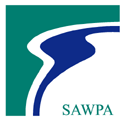 PERMITTEE NAME					PERMIT#:		COMPOSITE SAMPLE #:				DATE				GRAB SAMPLE #					DATE				FLOW FOR DAY SAMPLE WAS COLLECTED 			 gallons“I certify under penalty of law that this document and all attachments were prepared under my direction or supervision in accordance with a system designed to assure that qualified personnel properly gather and evaluate the information submitted.  Based on my inquiry of the person or persons who manage the system, or those persons directly responsible for gathering the information, the information submitted is, to the best of my knowledge and belief, true, accurate, and complete.  I am aware that there are significant penalties for submitting false information, including the possibility of fine and imprisonment for knowing violations.”Print Name							 SignatureSANTA ANA WATERSHED PROJECT AUTHORITY	PERMITTEE NAME:  			                     PERMIT NO.:  		Permitted Maximum Flow Rate: ____________________ MGD“I certify under penalty of law that this document and all attachments were prepared under my direction or supervision in accordance with a system designed to assure that qualified personnel properly gather and evaluate the information submitted.  Based on my inquiry of the person or persons who manage the system, or those persons directly responsible for gathering the information, the information submitted is, to the best of my knowledge and belief, true, accurate, and complete.  I am aware that there are significant penalties for submitting false information, including the possibility of fine and imprisonment for knowing violations.”Print Name							 SignatureThis Manifest Form must be completed in full and the wastewater must comply with all discharge conditions before the wastewater will be allowed to be discharged at the Brine Line Collection Station.TO BE COMPLETED BY GENERATORWASTE ORIGINATION (Please print)Generator	Time	  a.m. / p.m.Address	Date 	City	 Zip Code	 Phone 	Gallons Pumped	Gal.Brine Line Permit No. _____________________Describe Wastewater _________________________ pH @ loading _____ Other Information 	I certify under penalty of law that the information in Part A, is true and correct to the best of my knowledge and the wastewater hauled from this facility contains the wastewater as described above, and no other wastewater, including no hazardous waste as defined by Federal, State or Local Law and that it is in compliance with the requirements specified in the applicable ordinance.Name of Contact 	 Signature 	TO BE COMPLETED BY WASTE HAULERHAULER INFORMATION (Please print)	VEHICLE INFORMATION (Please print)Name of Hauler 	Truck Make	Address _______________________________________________________	Truck License No. 	City _______________________	Zip Code ________ Phone  ____________	Tank Capacity	Gal.LWH Permit No. 	Tanker Make	Has this load been previously rejected by another agency or municipality?  Yes _____  No _____   Has this load been collected from another hauler and transferred to this vehicle?  Yes _____  No _____ If yes, which hauler and when?____________________________________________________________________________________________________________Delivered To:  EMWD  ____  IEUA  ____  SBMWD  ____  WMWD  _____  Tanker License No.	I certify under penalty of law that the information in Part B is true and correct to the best of my knowledge and the truck/tanker listed above contains the wastewater listed in Section A only, and no other wastewater, including no hazardous waste as defined by Federal, State or Local Law and that it is in compliance with the requirements specified in the applicable ordinance.Name of Driver 	 Signature 	FOR COLLECTION STATION USE – AS APPLICABLEField Test Results:  pH ____	Gallons Discharged 		        Gal.       Sample Collected?  Yes _____  No ________(Limit – 6.0 – 12.0)	If YES COC #/Identifier__________________________Load Accepted ______ Load Rejected ______   Reason for Rejection   ________________________________________If load is rejected, attach Rejected Load documentation from respective Collection Station & OnBase SAWPA Rejected Load Notice.Name  _____________________________________  Signature  __________________________________________(If Applicable)	Comments  _______________________________________________________________________________________Facility Name and Address:	 Mailing Address:	OutfallDescription and Location001Description.Monitoring PointDescription and LocationDescription and Location001Description.Description.002Description (if 002 is applicable).Description (if 002 is applicable).Table 1 - Discharge Limitations & Monitoring Requirements Monitoring Point 001Table 1 - Discharge Limitations & Monitoring Requirements Monitoring Point 001Table 1 - Discharge Limitations & Monitoring Requirements Monitoring Point 001Table 1 - Discharge Limitations & Monitoring Requirements Monitoring Point 001Table 1 - Discharge Limitations & Monitoring Requirements Monitoring Point 001POLLUTANTLOCAL NON-DOMESTIC WASTEWATER LIMITATIONS LOCAL NON-DOMESTIC WASTEWATER LIMITATIONS MONITORING FREQUENCYSAMPLE TYPE1POLLUTANTDAILY
MAXIMUM UNITSMONITORING FREQUENCYSAMPLE TYPE1Flow (Purchased Capacity)NumberMGDContinuousFlow MeterpH26.0 - 12.0 S.U.Note 3AmmoniaReportmg/LSBiochemical Oxygen Demand (BOD)4Note 5mg/LSCompositeTotal Suspended Solids (TSS) 4No Limit mg/LSCompositeHardness - TotalNo Limit mg/LSCompositeTotal Dissolved Solids (TDS)No Limit mg/LSCompositeVolatile Suspended Solids (VSS)No Limit mg/LSCompositeArsenic2.0mg/LSCompositeCadmium1.0mg/LSCompositeChromium - Total20.0mg/LSCompositeCopper3.0mg/LSCompositeLead2.0mg/LSCompositeMercury0.03mg/LSCompositeMolybdenum2.3mg/LSCompositeNickel10.0mg/LSCompositeSelenium3.9mg/LSCompositeSilver15.0mg/LSCompositeZinc10.0mg/LSCompositeCyanide - Total5.0mg/LSSulfide -Dissolved0.5mg/LSSulfide - Total5.0mg/LSOil/Grease - Mineral/Petroleum6100.0mg/LSFats, Oils, and Grease (FOG)6500.0mg/LS1,4-dioxane1.0mg/LSPesticides70.01mg/LSPolychlorinated Biphenyls8 (PCBs)0.01mg/LSNotes to Table 1:Abbreviations: A = Annual, S = Semi-Annual, Q = Quarterly, ED = Each Discharge, NR = Not Required, N/A = Not Applicable Composite sampling shall be 24-hour composites conducted using an automatic sampling device capable of collecting samples at 15-minute intervals during all hours of discharge during the day. A grab sample shall be an individual sample collected in less than 15 minutes.2. 	Any pH discharge less than or equal to 2.0 Standard Units (S.U.) or greater than or equal to 12.5 S.U. is subject to the hazardous waste reporting criteria required by 40 CFR 403.12(p).3. 	pH sample shall be taken at each sampling event and measured using a calibrated pH meter.4. 	The Permittee may be subject to BOD and TSS surcharges for concentrations or pounds depending on the billing agreements.5. 	The BMP demonstration value for BOD is 12,000 mg/L average daily concentration during any month. 6. 	The same sample shall be analyzed for both Polar (FOG) and Non-Polar (Oil & Grease- Mineral/Petroleum) using EPA Method 1664A.7. 	Pesticides comprise the following: Aldrin, α-BHC, β-BHC, δ-BHC, γ-BHC, Chlordane, 4,4'-DDD, 4,4'-DDE, 4,4'-DDT, Dieldrin, Endosulfan I, Endosulfan II, Endosulfan Sulfate, Endrin, Endrin Aldehyde, Heptachlor, and Heptachlor Epoxide, Toxaphene.8.	Polychlorinated Biphenyls comprise the following: PCB-1016, PCB-1221, PCB-1232, PCB-1242, PCB-1248, PCB-1254, and PCB-12609.	Monitoring to be conducted as outlined in Permit Section VI.D and Permit Fact Sheet Section B.1.e.10.	The Permittee is required to report flow for each discharge to the Collection Station via an Inland Empire Brine Line Manifest Form.  In addition, flow is confirmed and measured for compliance and billing purposes via the Collection Station Flow Meter.11.	The Permittee cannot separate the SAWPA Industrial Process Wastestreams from the SAWPA Industrial Non-Process Wastestreams prior to the monitoring point. The SAWPA Wastestream Correction Formula (WCF) has been applied to determine the applicable discharge limitations.Sampling PeriodReport Due DatesSampling PeriodDate 7Sampling PeriodDate 7Permittee Name:NameAddress:AddressPermit Number:Permit NumberTelephone NumberPermittee Name:Address:Permit Number:Telephone NumberSELF MONITORING REPORT FORM – MONITORING POINT 001 SELF MONITORING REPORT FORM – MONITORING POINT 001 SELF MONITORING REPORT FORM – MONITORING POINT 001 SELF MONITORING REPORT FORM – MONITORING POINT 001 SELF MONITORING REPORT FORM – MONITORING POINT 001 POLLUTANTLOCAL NON-DOMESTIC WASTEWATER LIMITATIONSLOCAL NON-DOMESTIC WASTEWATER LIMITATIONSSAMPLE RESULTS COMPLIANCE      (C)NON-COMPLIANCE (NC)POLLUTANTDAILY MAXIMUMUNITSSAMPLE RESULTS COMPLIANCE      (C)NON-COMPLIANCE (NC)pH26.0 - 12.0 S.U.AmmoniaReportmg/LBiochemical Oxygen Demand (BOD)Permit Table 1 Note 5mg/LTotal Suspended Solids (TSS) No Limit mg/LHardness - TotalNo Limit mg/LTotal Dissolved Solids (TDS)No Limit mg/LVolatile Suspended Solids (VSS)No Limit mg/LArsenic2.0mg/LCadmium1.0mg/LChromium - Total20.0mg/LCopper3.0mg/LLead2.0mg/LMercury0.03mg/LMolybdenum2.3mg/LNickel10.0mg/LSelenium3.9mg/LSilver15.0mg/LZinc10.0mg/LCyanide - Total5.0mg/LSulfide -Dissolved0.5mg/LSulfide - Total5.0mg/LOil/Grease - Mineral/Petroleum100.0mg/LFats, Oils, and Grease (FOG)500.0mg/L1,4-dioxane1.0mg/LPesticides0.01mg/LPolychlorinated Biphenyls (PCBs)0.01mg/LFLOW MONITORING REPORTFLOW MONITORING REPORTFLOW MONITORING REPORTFLOW MONITORING REPORTMonth _____________DayFlowUnitsComments12345678910111213141516171819202122232425262728293031